20. 2.			Učivo 1.C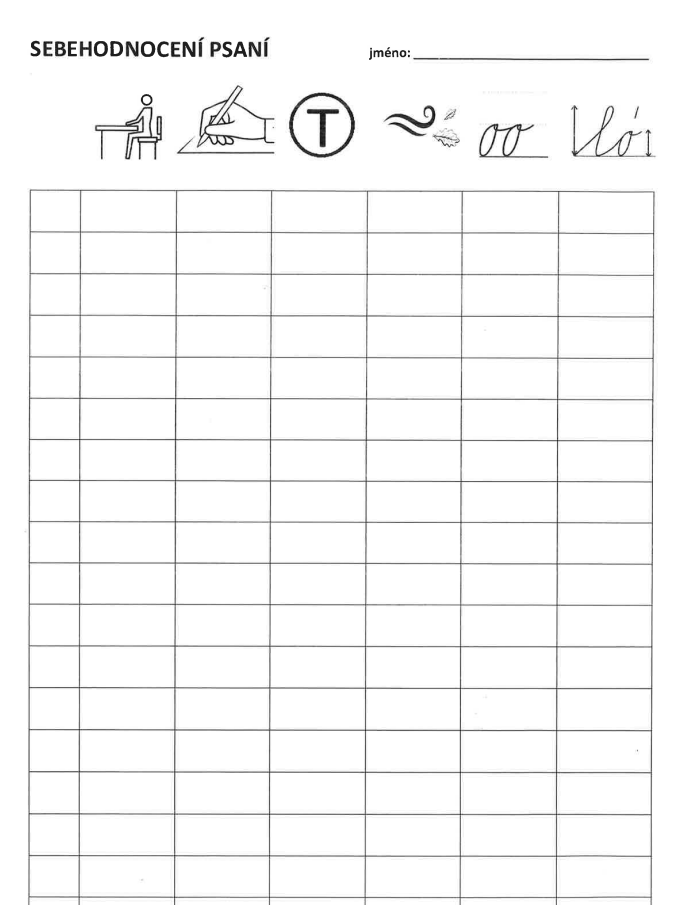 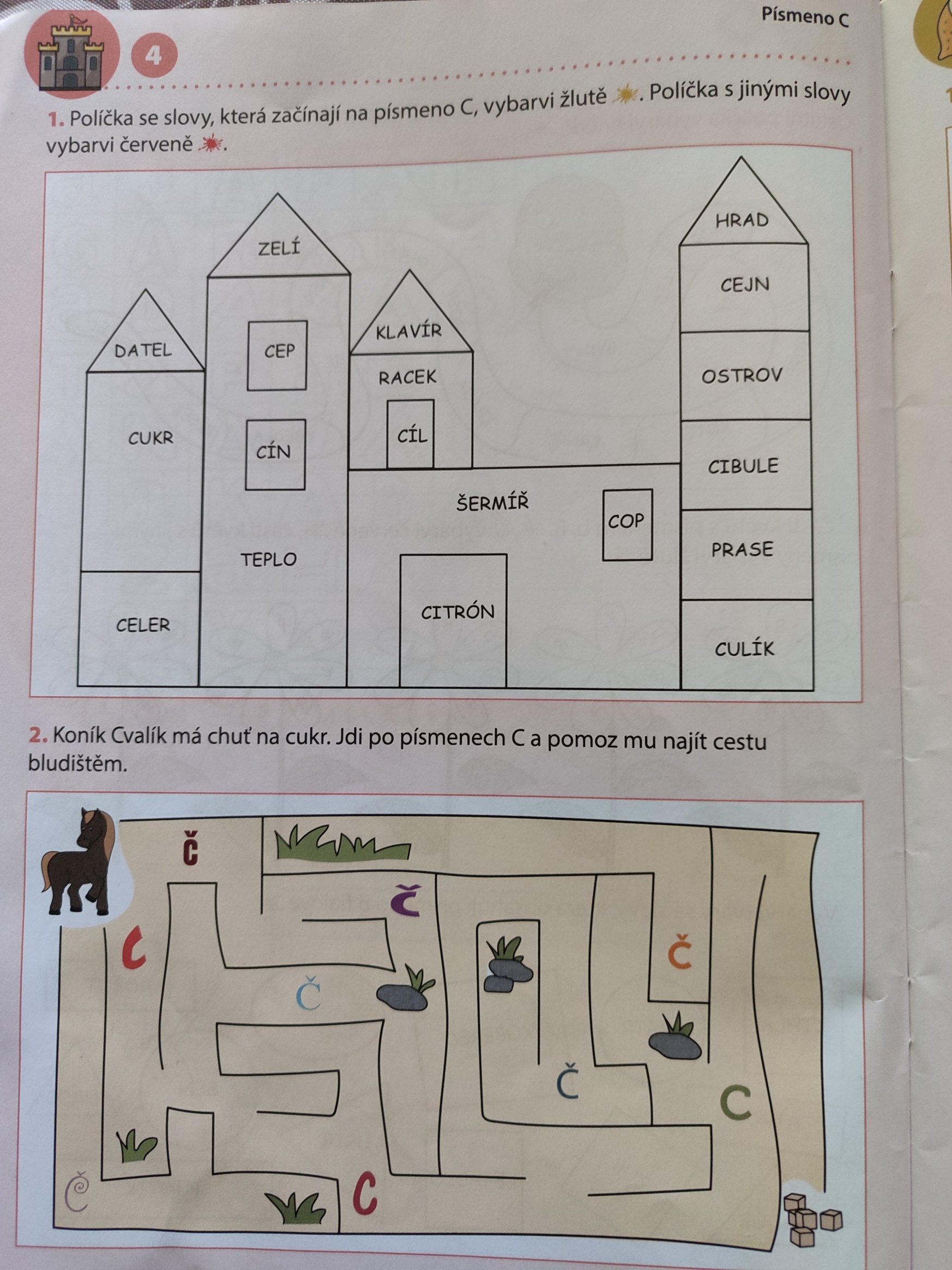 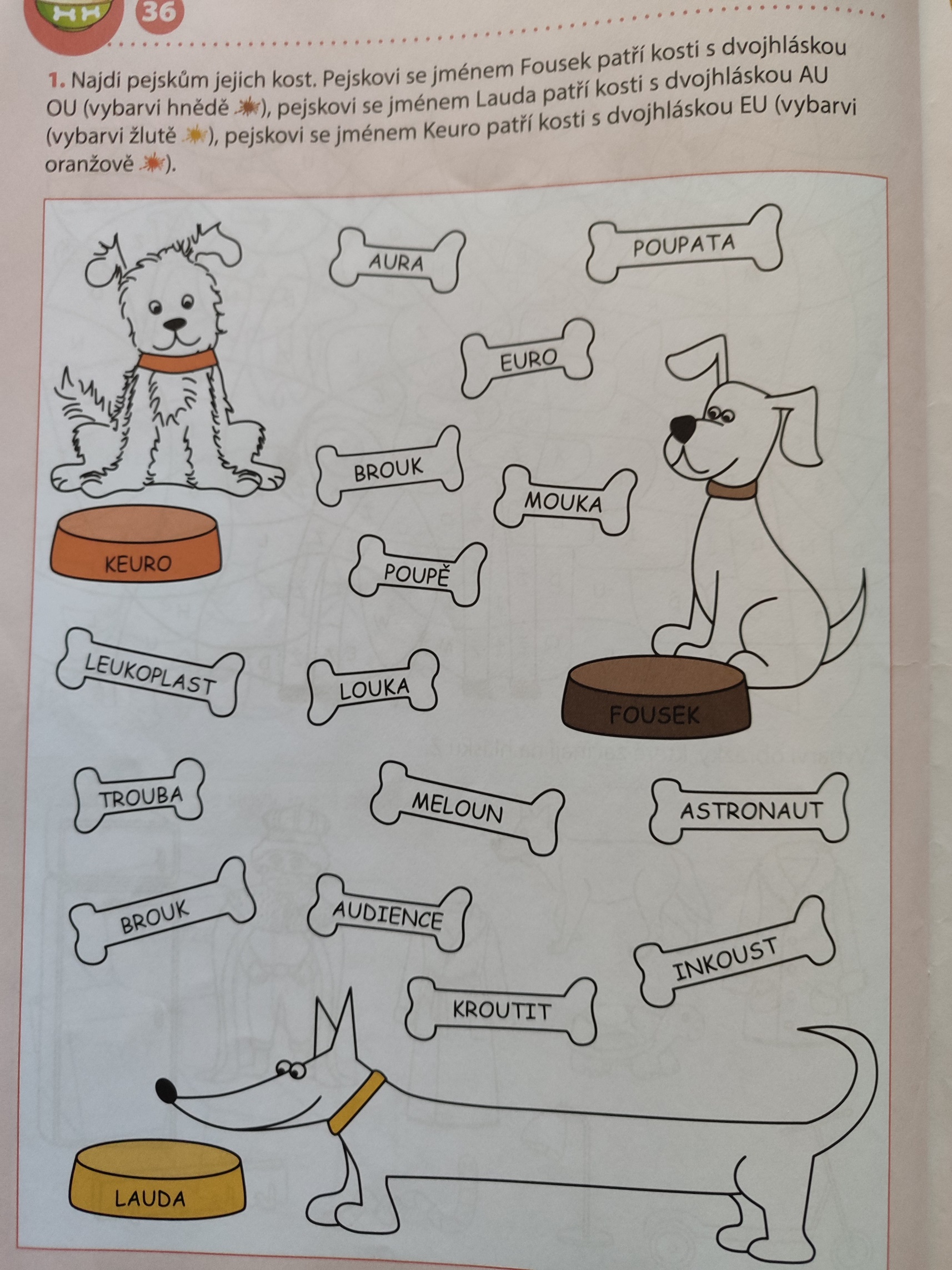 DenPředmětUčivo (pracovní sešit)DÚSTČJPísanka 37 – „t“ a jeho napojeníPoužili jsme Sebehodnotící list, dnes si děti zhodnotily T /tlačoun/ a správný tvar písmene /dvě aa/ (kdo chtěl, přidal i další hodnocení),
list necháváme v písance pro další použitíFilm k písmenu CSlabikář 2 – seznámení s novým sešitem, porovnání s prvním
str. 2 – vyvození písmene CPravidelné čteníSL str. 3/3 a 4ČJ půlenáSL str. 3/1 a 2 – čtení a psaní slov s písmenem C
cv. 1 hádání slov: Najdi vhodné slovo z modrého sloupce do věty: Petr měl „SLOVO“ peněz než MICHAL. (děti vymýšlí vlastní věty)Diktát slov: JÁMA, LIŠKA, ZIMA, UMÍ, AUTO, KAMERAHra na procvičení paměti - tetička jela do Ameriky…MSčítání a odčítání nad 10
PS 65/1, 3 a 4 ČJPracovní list – rozpoznávání písmene C
+ procvičování dvojhlásek OU, AU, EUČtení knihy